.Start  On  Vocals 1?8	 CROSS TOUCH,  SIDE TOUCH, CROSS SAMBA (Right / Left) 1   -   2	Cross touch RF over left, and side touch RF to right side. 3   &   4	Cross rock RF over left & recover on LF, step RF to right side. 5   -   6	Cross touch LF over right, and side touch LF to left side. 7   &   8	Cross rock LF over right & recover on RF, step LF to left side.  9-16  JAZZ BOX & CROSS, SIDE TOUCH CROSS, SIDE TOUCH CROSS 1   -   2	Cross RF in front of left foot, step back on LF. 3   -   4	Step RF to right side, cross LF in front of right. 5   -   6	Touch RF to right side and cross step RF over left. 7   -   8	Touch LF to left side and cross step LF over right.  17?24 FORWARD ROCK & RECOVER, UNWIND ½ TURN R, STEP KICK, STEP KICK (BOTH DIAGONALLY)	 1   -   2	Rock forward on RF and recover on LF. 3   -   4	Touch RF behind LF, unwind ½ turn right (weight still on LF). 5   -   6	Step RF forward and kick LF forward diagonally to the right. 7   -   8	Step LF forward and kick RF forward diagonally to the left. 	(Count 5-6: Spread arms out on each side, RH in front parallel to LF kicking out with LH parallel behind. Count 7-8 LH in front parallel to RF kicking out RH parallel behind)  25?32 SIDE TOUCH, HOOK, STEP FORWARD, STEP BACK ½ TURN R, RIGHT SWEEP BACK, SIDE-ROCK-CROSS 1   -   2	Touch RF to right side and hook up RF in front of left shin. 3   -   4	Step RF forward. Step back on LF making ½ turn Right. 5   -   6	Right Ronde (sweep RF out and around from front to back). 7   &   8	Rock LF to left side, recover rock RF to right side (weight on right) and cross LF in front of RF.  33?40 BACK ¼ TURN LEFT, ½ STEP TURN LEFT, PIVOT ½ TURN LEFT, RIGHT SKATE, LEFT SKATE, RIGHT KICK BALL CHANGE 1,      2	Step back on RF making ¼ turn left. Step back on LF making ½ turn left. 3   -   4	Step RF forward, pivot ½ turn left (weight on left). 5,      6	Skate RF forward, skate LF forward. 7   &   8	Kick RF forward, step RF in place and step LF in place.  *TAG 32 COUNTS : Do ONCE after completion of 4th walls (facing front wall 12.00) 1, 2, 3, 4	Step RF to right, LF behind RF, RF to right and LF cross over in front of RF 5, 6, 7, 8	Rock RF to right, step turn on LF making ¼ turn left (weight on LF). Walk on RF then walk on LF (alternative to do full turn left R-L to replace walk, walk).  9 ? 32 	Repeat 3 times the above count 1 ? 8 (after *Tag 32 counts, should end facing front wall). BEGIN  AGAINYeah Beautiful Woman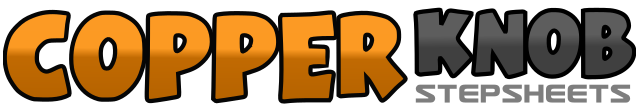 .......Count:40Wall:4Level:Intermediate.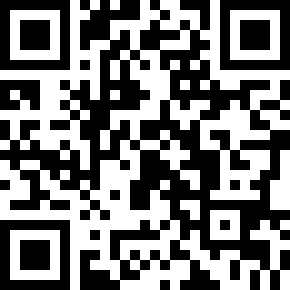 Choreographer:Jennifer LiJennifer LiJennifer LiJennifer LiJennifer Li.Music:Beautiful Woman - Boyz II MenBeautiful Woman - Boyz II MenBeautiful Woman - Boyz II MenBeautiful Woman - Boyz II MenBeautiful Woman - Boyz II Men........